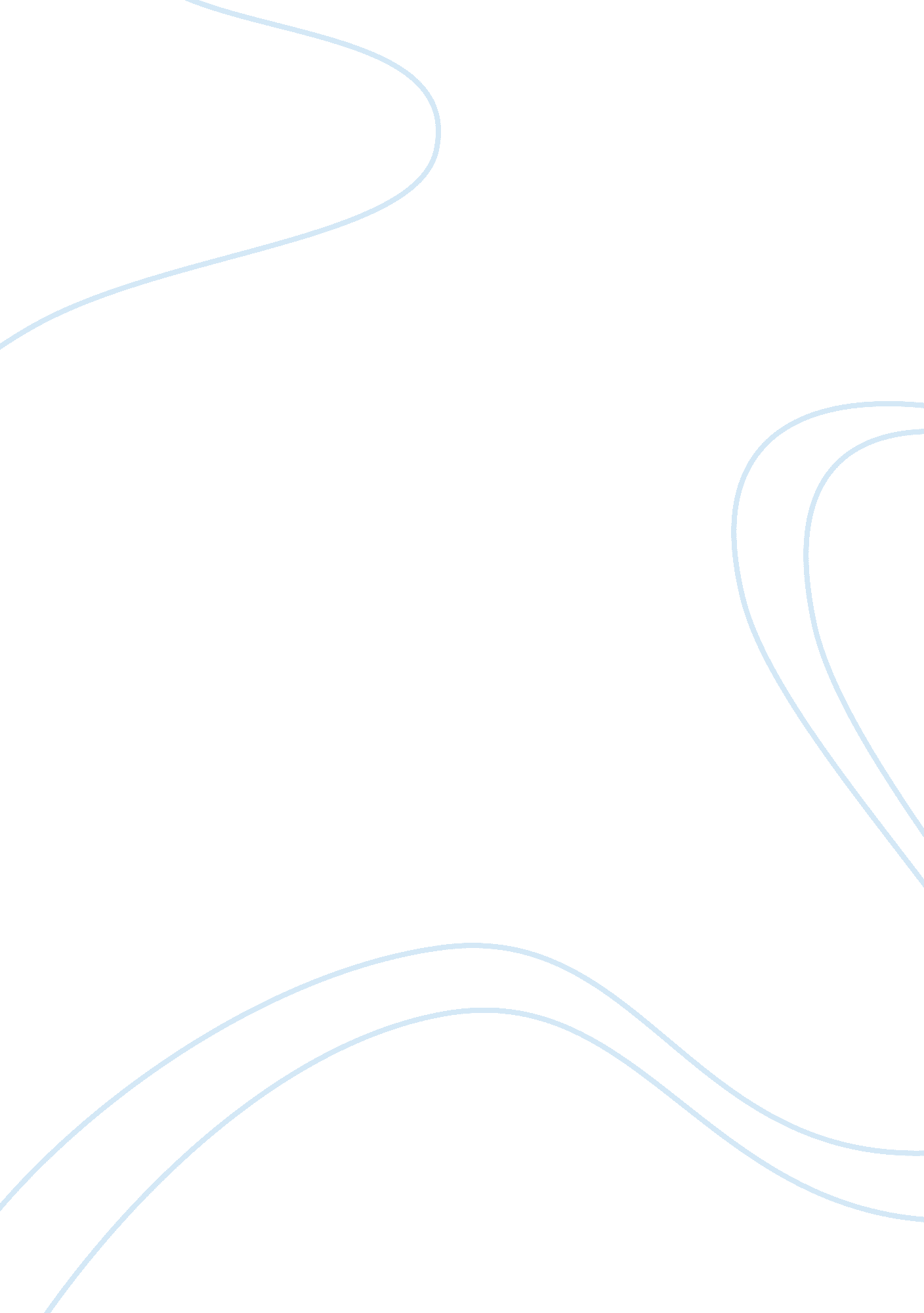 Contact address essay examplesBusiness, Marketing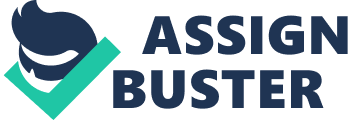 Résumé P. O. Box: DOB: 04/10/1990 Career Objective 
Education Background 
New York University, College of Arts and Science New York, NY 
B. A in Mathematics and Economics, Sept 09 – Present 
Current GPA: 3. 4/ 4. 00 Relevant Courses▪ Statistics▪ Discrete Mathematics ▪ Macroeconomics▪ Money and Banking ▪Combinatorics ▪ Corporate Finance 
Work Experience 
CITIC SecuritiesBeijing, China 
Intern, Investment Banking DepartmentMay 12 – Aug 12 
▪ Created financial documents index and copied files 
▪ Financial Data Extraction and Integration 
▪ Prepared Petroleum and petrochemical industries research report, IPO instruction and legal documents 
ESK Capital Management New York, NY 
Manager Assistant Jun 10 – Dec 10 
▪ Customized investment portfolio on various investable asset classes. 
▪ Researched on various companies to develop prospective clients. 
BASE NYC Event-planning and Marketing Company New York, NY 
Marketing Promoter Jun 10 – May 12 
▪ Successful production of events for MTV, ImaginAsian TV 
▪ Improvement of client contacts in the entertainment industry 
China Resources, Real Estate Jun 09 – Aug 09 Shenyang, China 
Marketing Assistant and Sales Assistant 
▪ Assisted developing of Real Estate market 
▪ promoted the company through advertising 
Kong’s Law Office New York, NY 
Legal Assistant Oct 10 – Jun 11 
▪ Legal research 
▪ Plain English and Legal Translation 
▪ Summary analysis 
Skills & Exams 
▪ Microsoft Word, Excel, PowerPoint, Adobe Photoshop, Minitab 
▪ Python and Java Programming Language 
▪ Candidate for ASA and Series 7, 66, 79 and 27 exams 
Interests and Hobbies 
▪ Swimming, Basketball, Tennis, & Rubik’s Cube. References Corwin, G., Grappo, G. J., & Lewis, A. (2004). How to write better resumes. McGraw-Hill. 